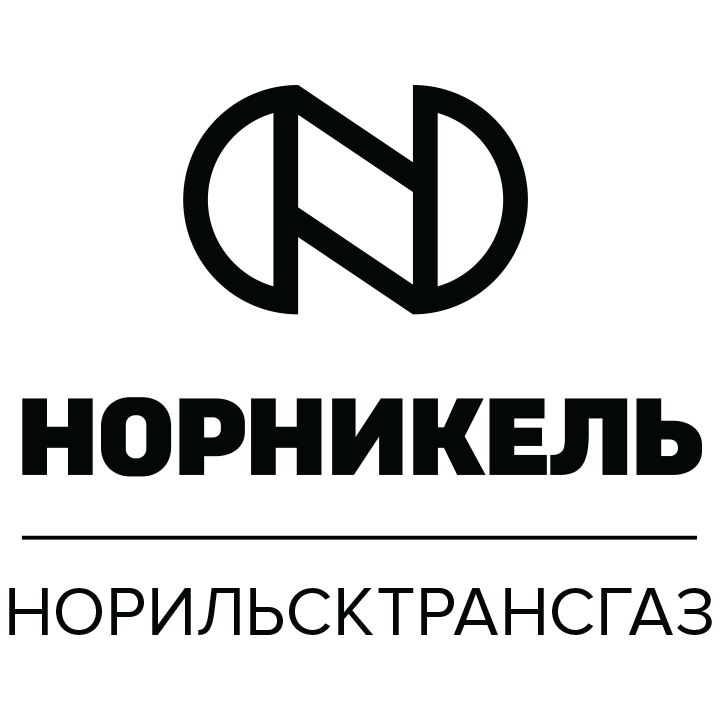 В соответствии с Постановлением Правительства Российской Федерации от                 29 октября 2010 г № 872 «О стандартах раскрытия информации субъектами естественных монополий, оказывающими услуги по транспортировке газа по трубопроводам»  За информацией о выдаче технических условий на подключение объектов капитального строительства к сетям газораспределения и магистральному газопроводу, заявок на заключение договоров о подключении объектов капитального строительства к сетям газораспределения и магистральному газопроводу обращаться:663318, Российская Федерация, Красноярский край,г. Норильск, пл. Газовиков Заполярья, д. 1Производственно –техническое управление Телефон (3919) 25-32-27; 25-32-34Факс (3919) 25-31-46; 25-31-67e-mail: info@ngaz.ru 